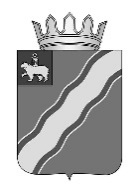 ЗЕМСКОЕ СОБРАНИЕКРАСНОКАМСКОГО МУНИЦИПАЛЬНОГО РАЙОНАПЕРМСКОГО КРАЯРЕШЕНИЕ25.03.2015                                                                                                                № 16О даче согласия на назначение  Н.И.Головниной  на должностьглавного редактора  МАУ «Редакциягазеты «Краснокамская звезда»	В соответствии со статьей 20 Устава Краснокамского муниципального района, рассмотрев обращение главы Краснокамского муниципального района Ю.Ю.Крестьянникова  от 25.03.2015 № 01-36/453 о согласовании кандидатуры  Н.И.Головниной на назначение на должность главного редактора МАУ «Редакция газеты «Краснокамская звезда», Земское Собрание Краснокамского муниципального района РЕШАЕТ:1. Дать согласие главе Краснокамского муниципального района – главе администрации Краснокамского муниципального района Ю.Ю.Крестьянникову на назначение Натальи Ивановны Головниной главным редактором муниципального автономного учреждения «Редакция газеты «Краснокамская звезда» с 30 марта 2015 года.2. Настоящее решение подлежит опубликованию в специальном выпуске «Официальные материалы органов местного самоуправления Краснокамского муниципального района» газеты «Краснокамская звезда».3. Контроль за исполнением постановления возложить на комиссию по социальной политике и социальной защите населения Земское Собрание Краснокамского муниципального района (Р.Т.Хасанов).Председатель Земского Собрания Краснокамского муниципального района	И.Ю.Малых